OBJETOAquisição de equipamentos para expansão de videoconferência das audiências em matéria criminal realizadas pelo TJAC, conforme Projeto Básico e Plano de Trabalho Ajustados, SEI 0006279-37.2019.8.01.0000, Evento 1130646, sob demanda para atender a ampliação da capacidade de processamento de dados do TJAC tanto na capital quanto no interior.NECESSIDADE DA CONTRATAÇÃO E JUSTIFICATIVAAditamento do Convênio Plataforma +Brasil nº 886484/2019, que tem por objeto a aquisição de equipamentos de videoconferência para unidades do tribunal de justiça do estado do Acre, objetivando contribuir para agilizar na realização de audiências e na melhoria da prestação de serviços aos jurisdicionados, promovendo economicidade para o Estado do Acre, expandindo a base instalada de unidades judiciárias com capacidade para realizar audiências de instrução viaferramenta de videoconferência, ampliando, dessa forma, a segurança dos magistrados e sociedade como um todo.DA EQUIPE DE PLANEJAMENTONORMATIVOS QUE DISCIPLINAM OS SERVIÇOS OU A AQUISIÇÃO A SEREM CONTRATADOS, DE ACORDO COM A SUA NATUREZA:Trata-se de serviço enquadrado como bem comum nos termos da Lei Federal nº 10.520/2002, em virtude do fato de ser possível especificar o serviço e medir o desempenho da qualidade, usando parâmetros usuais de mercado, sendo que esta demanda está em consonância com a IN MPOG/SLTI nº 5/2017, que trata da execução indireta de serviços, IN 40/2020 que trata do ETP. Além disso, deve a contratação seguir as orientações da legislação pertinente, em especial a Lei 866/93, dentre outras.ANÁLISE DA CONTRATAÇÃOAquisição de Equipamento e Material Permanente, com o objeitovo de atender o parque tecnológico e elevar o nivel de qualidade do serviço prestado por este TJAC, conforme avaliado na justificativa do Item 2.ANÁLISE DE RISCOSADERÊNCIA DAS SOLUÇÕES DISPONÍVEIS ÁS POLITICAS DO GOVERNOPLANO DE SUSTENTAÇÃOO Plano de Sustentação visa garantir a infraestrutura de informática do TJAC, com a aquisição de microcomputadores com vistas ao crescimento e melhoramento da qualidade de serviço.ALINHAMENTO AO PLANO INSTITUCIONALCumprir o Plano de Continuidade de Serviços essenciais de TIC constante na Resolução 370/2020 do CNJ, conforme Caput IV, Art. 34, Art. 36.O objetivo da aquisição encontra respaldo no Planejamento Estratégico de TI (PETIC), estando inserido especificamente no Plano de Continuidade de Serviços de TI.O presente projeto faz parte do conjunto de ações de TI que serão desenvolvidas pela Diretoria de Tecnologia da Informação e está previsto no Plano de Aquisições e Contratações de TIREQUISITOS DA CONTRATAÇÃORequisitos ObrigacionaisAtender às solicitações nos prazos estipulados.Aceitar o controle de qualidade realizado por laboratório oficial.Responder por todos os ônus referentes ao fornecimento ora contratado, tais como fretes, impostos, seguros, encargos trabalhistas, previdenciários, fiscais e comerciais, decorrentes do objeto e apresentar os respectivos comprovantes, quando solicitados pelo TJAC e Diretores de Secretaria do interior.Entregar o material durante o expediente das Comarcas do interior ou em horários alternativos, previamente acordados com os Diretores de Secretaria.Reparar ou indenizar, dentro do prazo estipulado pela autoridade competente, todas e quaisquer avarias ou danos causados aos bens do contratante, ou de terceiros, decorrentes de ação ou omissão de seus empregados e fornecedores.Substituir, no prazo máximo de até 02 (duas) horas, a contar da data da notificação, os produtos entregues, caso se apresentem impróprios para consumo.Providenciar para que seus empregados cumpram as normas internas relativas à segurança do contratante.Manter durante todo o período de vigência do contrato, todas as condições que ensejaram a sua habilitação na licitação e contratação.Não subcontratar ou transferir a outrem, no todo ou em parte, o objeto da contratação definida neste Termo de Referência, sem prévia anuência do Contratante. Caso ocorra a subcontratação, mesmo que autorizada pelo Contratante, este não se responsabilizará por qualquer obrigação ou encargo do subcontratado.Fornecer os materiais descritos nos respectivos grupos, com rapidez e eficiência.Cumprir o objeto do contrato estritamente de acordo com as normas que regulamentam o objeto da contratação.O atraso na prestação de serviços pela CONTRATADA aplicar-se-á em multas e sansões administrativas previstas no contrato.ESTIMATIVA DA CONTRATAÇÃOObjetods a serem adquiridos:ESTIMATIVA DE PREÇOSConforme Mapa de preços GECON (1166114)Valor estimado da contrataçãoR$ 9.160.126,16 (Nove Milhões, cento e sessenta mil, cento e vinte e seis reais e dezesseis centavos)Metodologia aplicada à pesquisa de preçosDe acordo com a Instrução Normativa nº73, de 5 de agosto de 2020 (link de acesso a IN)as quais dispõem sobre os procedimentos administrativos básicos para a realização de pesquisa de preços para a aquisição de bens e contratação de serviços em geral, a pesquisa de preços:Art. 5º A pesquisa de preços para fins de determinação do preço estimado em processo licitatório para a aquisição e contratação de serviços em geral será realizada mediante a utilização dos seguintes parâmetros, empregados de forma combinada ou não:- Painel de Preços, disponível no endereço eletrônico gov.br/paineldeprecos, desde que as cotações refiram-se a aquisições ou contratações firmadas no período de até 1 (um) ano anterior à data de divulgação do instrumento convocatório;- aquisições e contratações similares de outros entes públicos, firmadas no período de até 1 (um) ano anterior à data de divulgação do instrumento convocatório;- dados de pesquisa publicada em mídia especializada, de sítios eletrônicos especializados ou de domínio amplo, desde que atualizados no momento da pesquisa e compreendidos no intervalo de até 6 (seis) meses de antecedência da data de divulgação do instrumento convocatório, contendo a data e hora de acesso; ou- pesquisa direta com fornecedores, mediante solicitação formal de cotação, desde que os orçamentos considerados estejam compreendidos no intervalo de até 6 (seis) meses de antecedência da data de divulgação do instrumento convocatório.§1º Deverão ser priorizados os parâmetros estabelecidos nos incisos I e II.§ 2º Quando a pesquisa de preços for realizada com os fornecedores, nos termos do inciso IV, deverá ser observado: I - prazo de resposta conferido ao fornecedor compatível com a complexidade do objeto a ser licitado;- obtenção de propostas formais, contendo, no mínimo:descrição do objeto, valor unitário e total;número do Cadastro de Pessoa Física - CPF ou do Cadastro Nacional de Pessoa Jurídica - CNPJ do proponente;endereço e telefone de contato; edata de emissão.- registro, nos autos da contratação correspondente, da relação de fornecedores que foram consultados e não enviaram propostas como resposta à solicitação de que trata o inciso IV do caput.RESULTADOS PRETENDIDOSAdotar medidas de melhoramento tecnologico afim de melhoramento e modernização dos serviços judiciais.PROVIDÊNCIAS PARA ADEQUAÇÃO DO AMBIENTE DO ÓRGÃONão serão necessárias quaisquer adequações, quer seja logística, infraestrutura, pessoal, procedimental ou regimental.DECLARAÇÃO DE VIABILIDADECom base nas informações levantadas ao longo do estudo preliminar e considerando que o iterm atende as necessidaes atuais do TJAC, declaro o Objeto viável.Documento assinado eletronicamente por Elson Correia de Oliveira Neto, Gerente, em 05/04/2022, às 13:35, conforme art. 1º, III, "b", da Lei 11.419/2006.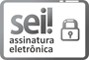 Documento assinado eletronicamente por Isaac Timoteo Oliveira Junior, Técnico(a) Judiciário(a), em 05/04/2022, às 13:44, conforme art. 1º, III, "b", da Lei 11.419/2006.A autenticidade do documento pode ser conferida no site https://sei.tjac.jus.br/verifica informando o código verificador 1113879 e o código CRC BED7D92F.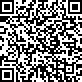 0000084-31.2022.8.01.0000	1113879v17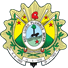 ESTUDO TÉCNICO PRELIMINARCódigo:ESTUDO TÉCNICO PRELIMINARFOR-DILOG-002-xx (V.00)NomeFunçãoLotaçãoAfonso Evangelista AraújoDiretor em exercícioDITECElson Correa de Oliveira NetoGerenteGESEGIsaac Timóteo Oliveira JuniorSupervisor AdministrativoGESEGVictor Moura BaldanAssessorGESISRISCODANOAÇÃO PREVENTIVAAÇÃO DE CONTIGÊCIARESPONSÁVELAtraso na entrega do materialAtrasar instalação dos equipamentosAcompanhar a execução do contrato e os prazos para execução domesmoAplicar as sanções previstas em contratoGESTOR DO CONTRATOMaterial defeituosoParalisação de serviçosConferência dos equipamentos recebidospela área fimAcionamento da garantia para reposição/substituição domaterial porventura defeituoso.GESTOR DO CONTRATOREQUISITOSIMNÃONÃOAPLICAA Solução encontra-se implantada em outro órgão ou entidade da Administração Pública?XA Solução está disponível no Portal do Software Público Brasileiro?XA Solução é um software livre ou software público?XA Solução é aderente às políticas, premissas e especificações técnicas definidas pelosPadrões e- PING, e-MAG?A Solução é aderente às políticas, premissas e especificações técnicas definidas pelosPadrões e- PING, e-MAG?A Solução é aderente às políticas, premissas e especificações técnicas definidas pelosPadrões e- PING, e-MAG?XA Solução é aderente às regulamentações da ICP-Brasil?XA Solução é aderente às orientações, premissas e especificações técnicas e funcionais definidas no Modelo de Requisitos para Sistemas Informatizados de Gestão deProcessos e Documentos do Poder Judiciário (Moreq-Jus)?XRECURSOS NECESSÁRIOS À CONTINUIDADE DO NEGÓCIO DURANTE E APÓS A EXECUÇÃO DOCONTRATORECURSOS NECESSÁRIOS À CONTINUIDADE DO NEGÓCIO DURANTE E APÓS A EXECUÇÃO DOCONTRATORECURSOS NECESSÁRIOS À CONTINUIDADE DO NEGÓCIO DURANTE E APÓS A EXECUÇÃO DOCONTRATORecusos HumanosRecusos HumanosRecusos HumanosRECURSONECESSIDE DE CONHECIMENTOAÇÃO PARA OBTENÇÃO DO RECURSORESPONSÁVELEquipe técnica da Diretoria de Tecnologia do TJACConhecimento técnico na instalação e configuração dos equipamentos, acessórios e softwares;Conhecimento técnico para dar suporte ao uso do equipamentos e softwares, para sanar as diversas dúvidas dos usuários pela equipe de TI do TJACA obtenção se dá através da abertura de um chamado através do GLPI. Após a abertura, será dado um prazo para resolução do incidente, garantindo, dessa forma, a continuidade do serviço.Projeto Básico e Plano de Trabalho Ajustados - SEI 0006279-37.2019.8.01.0000 - Evento 1130646Projeto Básico e Plano de Trabalho Ajustados - SEI 0006279-37.2019.8.01.0000 - Evento 1130646Projeto Básico e Plano de Trabalho Ajustados - SEI 0006279-37.2019.8.01.0000 - Evento 1130646Projeto Básico e Plano de Trabalho Ajustados - SEI 0006279-37.2019.8.01.0000 - Evento 1130646Projeto Básico e Plano de Trabalho Ajustados - SEI 0006279-37.2019.8.01.0000 - Evento 1130646Projeto Básico e Plano de Trabalho Ajustados - SEI 0006279-37.2019.8.01.0000 - Evento 1130646ITEMDESCRIÇÃO DETALHADAUNIDADEDE MEDIDAQUANT.VALORUNITÁRIOVALOR TOTALESTIMADO01Licenciamento VMware vCenterServer 7 Standard (Per Instance), com 5 anos de Suporte;Unid.02R$ 70.082,60R$ 140.165,20002Servidores Rack Tipo II com:02 (dois) Processadores de 8 núcleos e 16 Threads cada.64 (sessenta e quatro) GigaByte de memória RAM02 (dois) SSD's de 480GB06 (seis) HD's de 2 TeraByte 7.2K de velocidade NL-SAS Hot Swap.04 interfaces 1 GbE Ethernet RJ45. Garantia on-site de 60 (sessenta) meses2 (duas) fontes de alimentação redundantes e hot swap;1 (um) Kit de Trilho Deslizante Tool- less com Organizador de Cabos Módulo TPM 2.0;Acompanha todos os acessórios necessários para instalação do equipamento em rack.Licenciamento VMware vSphere 7 Standard Plus para 2 processadores, com 5 anos de Suporte;Software de gerenciamento remoto total ilimitado, com acesso completo remotamente;Unid.20R$ 131704,37R$ 2.634.087,4003Servidores Rack Tipo I com:02 (dois) Processadores de24 núcleos e 48 Threads cada.2 (dois) TeraByte de memória RAM 02 (dois) SSD's de 480GB04 interfaces 10/25Gbe SFP28, com 04 tranceivers 10/25Gbe inclusos do tipo SR;04 interfaces 1GbE Ethernet RJ45 02 (duas) interfaces HBA 16GBps FC, com 04 tranceivers 16Gbe FC inclusos do tipo SR;Garantia on-site de 60 (sessenta) meses2 (duas) fontes de alimentação redundantes e hot swap;1 (um) Kit de Trilho Deslizante Tool- less com Organizador de Cabos Módulo TPM 2.0;Acompanha todos os acessórios necessários para instalação do equipamento em rack.Unid.12R$ 532.156,13R$ 6.385.873,56Licenciamento VMware vSphere 7 Enterprise Plus para 2 processadores, com 5 anos de Suporte;Software de gerenciamento remoto total, com acesso completo remotamente;